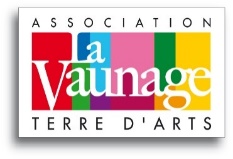 DEMANDE D’ADHÉSION A L’ASSOCIATION VTA ANNÉE 2023OBJECTIFS DE L’ASSOCIATION Cette association à caractère culturel a pour but de faire connaître, dans la Vaunage et ses environs, la diversité des tendances artistiques qui y cohabitent et de promouvoir les nombreux talents qui s’y expriment et notamment ceux de ses adhérents.Dans cette optique, elle se donne les moyens de porter à la connaissance du public des œuvres d’art par le biais de salons, d‘expositions-ventes, réunions, conférences, animations.RÉGLEMENTATION INTERNE A L’ASSOCIATIONAvantages liés à l’adhésionPar son inscription pour la somme annuelle forfaitaire pour 2023 de 45€ - (75€ pour un couple et gratuité pour les bénévoles non-artistes), l’adhérent(e) :Est impliqué(e) dans la vie culturelle de l’association et dans la recherche de lieux d’expositions.Peut participer à toutes les activités, visites, rencontres artistiques ou conviviales.Peut exposer ses œuvres au cours des diverses manifestations organisées par l’association.Peut publier ses œuvres ou articles, après acceptation préalable par le bureau, sur la page Facebook de l’association et demander sa diffusion sur le site de l’association.ENGAGEMENTS LORS DE L’ADHÉSION A L’ASSOCIATIONL’adhérent(e) s’engage à :Faire connaître et diffuser largement par tous les moyens mis à sa disposition par l’association les dates, lieux, et tous renseignements nécessaires à la publicité et à la réussite des évènements organisés.Participer à la mise en place des différentes expositionsParticiper aux permanences au cours des expositionsContribuer personnellement à l’aspect culinaire des vernissages, le liquide étant fourni par l’association.Participer au financement des différents événements par le versement de la cotisation annuelle.Respecter les contraintes sanitaires exigées par l’état et la préfecture pendant toutes les manifestations organisées par l’association.La cotisation est de 45 € par an à ne régler qu’après acceptation éventuelle de votre candidature par le comité de sélection.Merci d’envoyer votre candidature à : vaunageterredarts@gmail.com en y joignant une présentation de votre parcours et de votre pratique artistiques, en précisant la ou les techniques utilisée(s)  matériaux ou supports, et 5 photos de vos œuvres récentes. Le comité se réunit tous les seconds mercredis de chaque mois.Je soussigné______________________________________________________________________demeurant___________________________________________________________________________________________________________________________________________________________________________________________________________ mobile_________________________________________________________________________________________@___________________________Certifie avoir pris connaissance du règlement ci-dessus et en accepter les termes et objectifs. 